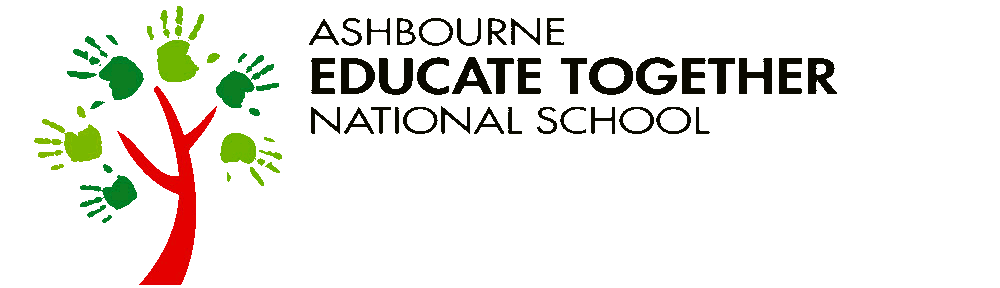 Permission for walking home alone Should you, as parents/guardians, feel your child is responsible enough to walk home please complete and return the slip below, giving permission for your child to do so.No child will be allowed to walk home without prior consent from a parent or guardian.___________________________________________________________________________I give permission for my child to walk home on their own after school. I have explained to my child the safety aspects of walking home on their own. I understand that it is the responsibility of parents, and not the school, once my child has left the school premises. PLEASE PRINT THE INFORMATION CLEARLY BELOW: Child’s Name:		________________________Class level : 		________________________Teacher: 		________________________My child will be walking home with a sibling attending this school: Sibling’s Name		_________________________Class Level		 ________________________Teacher		________________________  Parent/s Name: PRINT: ________________________Parent/s Name SIGNED: ________________________PLEASE FILL OUT A SEPARATE FORM FOR EACH SIBLING